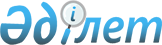 Облыс әкімдігінің 2014 жылғы 25 маусымдағы № 207 "2014-2015 оқу жылына техникалық және кәсіптік, орта білімнен кейінгі білімі бар мамандарды даярлауға мемлекеттік білім беру тапсырысын бекіту туралы" қаулысына өзгеріс енгізу туралы
					
			Күшін жойған
			
			
		
					Ақтөбе облысының әкімдігінің 2014 жылғы 27 тамыздағы № 308 қаулысы. Ақтөбе облысының Әділет департаментінде 2014 жылғы 8 қыркүйекте № 4030 болып тіркелді. Күші жойылды - Ақтөбе облысы әкімдігінің 2019 жылғы 25 қыркүйектегі № 379 қаулысымен
      Ескерту. Күші жойылды - Ақтөбе облысы әкімдігінің 25.09.2019 № 379 қаулысымен (алғашқы ресми жарияланған күнінен кейін күнтізбелік он күн өткен соң қолданысқа енгізіледі).
      Қазақстан Республикасының 2001 жылғы 23 қаңтардағы "Қазақстан Республикасындағы жергілікті мемлекеттік басқару және өзін - өзі басқару туралы" Заңының 27-бабына сәйкес Ақтөбе облысының әкімдігі ҚАУЛЫ ЕТЕДІ:
      1. Облыс әкімдігінің 2014 жылғы 25 маусымдағы № 207 "2014-2015 оқу жылына техникалық және кәсіптік, орта білімнен кейінгі білімі бар мамандарды даярлауға мемлекеттік білім беру тапсырысын бекіту туралы" қаулысына (нормативтiк құқықтық актiлердi мемлекеттiк тiркеу тiзiлiмiнде № 3962 болып тiркелген, "Ақтөбе", "Актюбинский вестник" газеттерiнде 2014 жылғы 10 шілдеде жарияланған) мынадай өзгерiс енгiзiлсiн:
      аталған актінің қосымшасы осы қаулының қосымшасына сәйкес жаңа редакцияда жазылсын.
      2. "Ақтөбе облысының білім басқармасы" мемлекеттік мекемесі осы қаулыны басқарманың ғаламтор-ресурсында жариялауды қамтамасыз етсін. 
      3. Осы қаулы алғаш ресми жарияланғаннан кейін күнтізбелік он күн өткен соң қолданысқа енгізіледі. 2014-2015 оқу жылына техникалық және кәсіптік, орта білімнен кейінгі білімі бар мамандарды даярлауға мемлекеттік білім беру тапсырысы 2014-2015 оқу жылына техникалық және кәсіптік, орта білімнен кейінгі білімі бар мамандарды даярлауға республикалық бюджет қаржысы есебінен мемлекеттік білім беру тапсырысы
					© 2012. Қазақстан Республикасы Әділет министрлігінің «Қазақстан Республикасының Заңнама және құқықтық ақпарат институты» ШЖҚ РМК
				
Облыс әкімі
А.МұхамбетовОблыс әкімдігінің
2014 жылғы 27 тамыздағы № 308
қаулысына қосымша
№
Коды
Мамандығы
Біліктілігі
Оқыту тілі
Оқушылар саны
Оқушылар саны
Айына бір маманды оқытуға жұмсалатын шығыстардың орташа құны теңгемен
№
Коды
Мамандығы
Біліктілігі
Оқыту тілі
9 сынып
11 сынып
Айына бір маманды оқытуға жұмсалатын шығыстардың орташа құны теңгемен
Ақтөбе қаласы
Ақтөбе қаласы
Ақтөбе қаласы
Ақтөбе қаласы
Ақтөбе қаласы
Ақтөбе қаласы
Ақтөбе қаласы
Ақтөбе қаласы
0100000 – Білім
0100000 – Білім
0100000 – Білім
0100000 – Білім
0100000 – Білім
0100000 – Білім
0100000 – Білім
0100000 – Білім
1
0101013
Мектепке дейінгі тәрбие және білім беру 
Мектепке дейінгі ұйымдардың тәрбиешісі
қазақша
25
24048
2
0101013
Мектепке дейінгі тәрбие және білім беру 
Мектепке дейінгі ұйымдардың тәрбиешісі
орысша
25
24048
3
0105013
Бастауыш білім беру 
Бастауыш білім беру мұғалімі
қазақша
25
25
24048
4
0105033
Бастауыш білім беру
Шетел тілінен бастауыш білім беру мұғалімі
қазақша
50
25
24048
5
0108013
Музыкалық білім беру 
Мектепке дейінгі және негізгі орта білім беру ұйымдарындағы музыка пәні мұғалімі
қазақша
25
25
24048
6
0111023
Негізгі орта білім
Орыс тілі мен әдебиеті мұғалімі
орысша
25
25
24048
7
0111063
Негізгі орта білім
Математика мұғалімі
қазақша
25
25
24048
Барлығы:
325
325
175
150
0300000 – Медицина, фармацевтика
0300000 – Медицина, фармацевтика
0300000 – Медицина, фармацевтика
0300000 – Медицина, фармацевтика
0300000 – Медицина, фармацевтика
0300000 – Медицина, фармацевтика
0300000 – Медицина, фармацевтика
0300000 – Медицина, фармацевтика
8
0301023
Емдеу ісі
Акушер
қазақша
25
21207
9
0302022
Мейірбике ісі
Массажист 
орысша
7
21207
10
0302033
Мейірбике ісі
Жалпы тәжірибе мейірбикесі
қазақша
50
75
21207
11
0302033
Мейірбике ісі
Жалпы тәжірибе мейірбикесі
орысша
25
25
21207
12
0305013
Зертханалық диагностика
Медициналық зертханашы
қазақша
25
21207
13
0306013
Фармация
Фармацевт
орысша
25
21207
Барлығы:
257
257
75
182
0400000 – Өнер және мәдениет 
0400000 – Өнер және мәдениет 
0400000 – Өнер және мәдениет 
0400000 – Өнер және мәдениет 
0400000 – Өнер және мәдениет 
0400000 – Өнер және мәдениет 
0400000 – Өнер және мәдениет 
0400000 – Өнер және мәдениет 
14
0403013
Әлеуметтік- мәдени қызмет және халықтың көркем шығармашылығы (бейіндері бойынша)
Педагог, ұйымдастырушы
қазақша
25
65144
15
0404013
Аспапта орындаушылық және эстрадалық музыка өнері. Фортепиано
Балалар музыка мектебінің оқытушысы, концертмейстер
орысша
4
65144
16
0404023-1
Аспапта орындаушылық және эстрадалық музыка өнері. Үрмелі және соқпалы аспаптар
Балалар музыка мектебінің оқытушысы, оркестр, ансамбль әртісі (жетекші)
қазақша
2
65144
17
0404023-1
Аспапта орындаушылық және эстрадалық музыка өнері. Үрмелі және соқпалы аспаптар
Балалар музыка мектебінің оқытушысы, оркестр, ансамбль әртісі (жетекші)
орысша
2
65144
18
0404023-2
Аспапта орындаушылық және эстрадалық музыка өнері. Ішекті аспаптар
Балалар музыка мектебінің оқытушысы, оркестр, ансамбль әртісі (жетекші)
орысша
1
65144
19
0404033
Аспапта орындаушылық және эстрадалық музыка өнері. Қазақ ұлттық аспаптары
Балалар музыка мектебінің оқытушысы, халық аспаптар оркестрінің әрітісі (жетекші)
қазақша
15
65144
20
0405013
Хор дирижері
Оқытушы, хормейстер
орысша
1
65144
21
0405013
Хор дирижері
Оқытушы, хормейстер
қазақша
4
65144
22
0406013
Музыка теориясы
Балалар музыка мектебінің оқытушысы
орысша
1
65144
23
0407013
Ән салу
Академиялық ән салу әртісі, ансамбль солисі
қазақша
2
65144
24
0407013
Ән салу
Академиялық ән салу әртісі, ансамбль солисі
орысша
2
65144
25
0407023
Ән салу
Балалар музыка мектебінің оқытушысы, домбырамен халық әндерін орындау әртісі
қазақша
2
65144
Барлығы:
61
61
61
0
0500000 - Қызмет көрсету, экономика және басқару
0500000 - Қызмет көрсету, экономика және басқару
0500000 - Қызмет көрсету, экономика және басқару
0500000 - Қызмет көрсету, экономика және басқару
0500000 - Қызмет көрсету, экономика және басқару
0500000 - Қызмет көрсету, экономика және басқару
0500000 - Қызмет көрсету, экономика және басқару
0500000 - Қызмет көрсету, экономика және басқару
26
0503012
Слесарлық іс
Электр құрал-жабдықтарын жөндеуші, слесарь-электрик
қазақша
25
25
24048
27
0506012
Шаштараз өнері және сәндік косметика
Шаштараз-модельер
қазақша
25
24048
28
0506012
Шаштараз өнері және сәндік косметика
Шаштараз-модельер
орысша
25
24048
29
0508012
Тамақтандыруды ұйымдастыру
Аспазшы
қазақша
50
24048
30
0508012
Тамақтандыруды ұйымдастыру
Аспазшы
орысша
50
24048
31
0508022
Тамақтандыруды ұйымдастыру
Кондитер
қазақша
25
24048
32
0508022
Тамақтандыруды ұйымдастыру
Кондитер
орысша
25
24048
33
0508063
Тамақтандыруды ұйымдастыру
Қызмет көрсету менеджері
орысша
25
24048
34
0513012 0513022 0513032
Маркетинг (салалары бойынша)
Азық-түлік тауарларының сатушысы, азық-түлік емес тауараларының сатушысы, бақылаушы, кассир
орысша
25
24048
35
0514013
Бағалау (салалары және қолданылуы бойынша)
Бағалаушы-эксперт 
қазақша
25
24048
36
0518033
Есеп және аудит (салалары бойынша)
Экономист- бухгалтер
қазақша
25
24048
Барлығы:
350
350
325
25
0700000 - Геология, тау кен өндірісі және пайдалы қазбаларды шығару
0700000 - Геология, тау кен өндірісі және пайдалы қазбаларды шығару
0700000 - Геология, тау кен өндірісі және пайдалы қазбаларды шығару
0700000 - Геология, тау кен өндірісі және пайдалы қазбаларды шығару
0700000 - Геология, тау кен өндірісі және пайдалы қазбаларды шығару
0700000 - Геология, тау кен өндірісі және пайдалы қазбаларды шығару
0700000 - Геология, тау кен өндірісі және пайдалы қазбаларды шығару
0700000 - Геология, тау кен өндірісі және пайдалы қазбаларды шығару
37
0713013
Геодезия және картография 
Техник- геодезист
қазақша
25
24048
Барлығы:
25
25
0
25
0800000 - Мұнай газ және химия өндірісі
0800000 - Мұнай газ және химия өндірісі
0800000 - Мұнай газ және химия өндірісі
0800000 - Мұнай газ және химия өндірісі
0800000 - Мұнай газ және химия өндірісі
0800000 - Мұнай газ және химия өндірісі
0800000 - Мұнай газ және химия өндірісі
0800000 - Мұнай газ және химия өндірісі
38
0801143
Мұнай және газ кен орындарын бұрғылау және бұрғылау технологиясы (бейіндері бойынша)
Техник - технолог
орысша
25
24048
39
0809223
Мұнай және газ кен орындарын пайдалану
Техник - технолог
қазақша
25
24048
40
0819073
Мұнай және газ өңдеу технологиясы
Техник - технолог
орысша
25
24048
Барлығы:
75
75
75
0900000 - Энергетика
0900000 - Энергетика
0900000 - Энергетика
0900000 - Энергетика
0900000 - Энергетика
0900000 - Энергетика
0900000 - Энергетика
0900000 - Энергетика
41
0902033
Электрмен қамтамасыз ету (салалары бойынша)
Техник-электрик
қазақша
50
25
24048
42
0904033
Темір жол электротехникалық жүйелерін электрмен жабдықтау, пайдалану, техникалық қызмет көрсету және жөндеу
Электромеханик
қазақша
25
25
24048
43
0910032 
Электрлік және электромеханикалық жабдықтар (түрлері бойынша)
Жарықтандыру және жарықтандыру желілері бойынша электро-
монтаждаушы
қазақша
25
24048
44
0910032 
Электрлік және электромеханикалық жабдықтар (түрлері бойынша)
Жарықтандыру және жарықтандыру желілері бойынша электро-
монтаждаушы
орысша
25
24048
45
0910043
Электрлік және электромеханикалық жабдықтар
Электромеханик
қазақша
25
24048
46
0901043
Электр станциялар мен желілердің электр жабдықтары (түрлері бойынша)
Техник-электрик
қазақша
25
24048
Барлығы:
225
225
150
75
1000000 - Металлургия және машина жасау
1000000 - Металлургия және машина жасау
1000000 - Металлургия және машина жасау
1000000 - Металлургия және машина жасау
1000000 - Металлургия және машина жасау
1000000 - Металлургия және машина жасау
1000000 - Металлургия және машина жасау
1000000 - Металлургия және машина жасау
47
1013062
Механоөңдеу, өлшеуіш-бақылау құралдары және машина жасау автоматикасы
Бақылау-өлшеу құрамдары және автоматика бойынша слесарь
орысша
25
24048
Барлығы:
25
25
25
1100000 - Көлік (салалары бойынша)
1100000 - Көлік (салалары бойынша)
1100000 - Көлік (салалары бойынша)
1100000 - Көлік (салалары бойынша)
1100000 - Көлік (салалары бойынша)
1100000 - Көлік (салалары бойынша)
1100000 - Көлік (салалары бойынша)
1100000 - Көлік (салалары бойынша)
48
1107043
Көтергіш көлік, құрылыс, жол машиналары мен жабдықтарын техникалық пайдалану (салалары бойынша)
Техник-механик
қазақша
25
24048
49
1108062
Теміржол жылжымалы құрамдарын пайдалану, жөндеу және техникалық қызмет көрсету (түрлері бойынша)
Тепловоз машинисінің көмекшісі
қазақша
25
24048
50
1108192
Теміржол жылжымалы құрамдарын пайдалану, жөндеу және техникалық қызмет көрсету (түрлері бойынша)
Электр құрал-жабдықтарын жөндеуші слесарь-электрик
орысша
25
24048
51
1108213
Темір жол жылжымалы құрамдарын пайдалану, жөндеу және техникалық қызмет көрсету (түрлері бойынша)
Электромеханик
қазақша
25
50
24048
52
1108213
Темір жол жылжымалы құрамдарын пайдалану, жөндеу және техникалық қызмет көрсету (түрлері бойынша)
Электромеханик
орысша
25
24048
53
1109012
Токарлық ісі және металл өңдеу (түрлері бойынша)
Токарь
орысша
25
24048
54
1109102
Токарлық ісі және металл өңдеу (түрлері бойынша)
Кең бейінді станокшы
қазақша
25
24048
55
1112043
Өнеркәсіп машиналары және жабдықтарын пайдалану
Техник-механик
қазақша
25
24048 
56
1114042
Пісіру ісі (түрлері бойынша)
Электрогазымен пісіруші
қазақша
25
24048
57
1114042
Пісіру ісі (түрлері бойынша)
Электрогазымен пісіруші
орысша
25
24048
Барлығы:
300
300
200
100
1200000 - Өндіру, монтаждау, пайдалану және жөндеу (салалары бойынша) 
1200000 - Өндіру, монтаждау, пайдалану және жөндеу (салалары бойынша) 
1200000 - Өндіру, монтаждау, пайдалану және жөндеу (салалары бойынша) 
1200000 - Өндіру, монтаждау, пайдалану және жөндеу (салалары бойынша) 
1200000 - Өндіру, монтаждау, пайдалану және жөндеу (салалары бойынша) 
1200000 - Өндіру, монтаждау, пайдалану және жөндеу (салалары бойынша) 
1200000 - Өндіру, монтаждау, пайдалану және жөндеу (салалары бойынша) 
1200000 - Өндіру, монтаждау, пайдалану және жөндеу (салалары бойынша) 
58
1201072
Автомобиль көлігіне техникалық қызмет көрсету, жөндеу және пайдалану
Автокөлік жөндеуші слесарь
қазақша
50
24048
59
1201113
Автомобиль көлігіне техникалық қызмет көрсету, жөндеу және пайдалану
Электромеханик
қазақша
25
24048
60
1201113
Автомобиль көлігіне техникалық қызмет көрсету, жөндеу және пайдалану
Электромеханик
орысша
25
25
24048
61
1201123
Автомобиль көлігіне техникалық қызмет көрсету, жөндеу және пайдалану
Техник-механик
орысша
25
50
24048
62
1201123
Автомобиль көлігіне техникалық қызмет көрсету, жөндеу және пайдалану
Техник-механик
қазақша
50
24048
63
1203053
Теміржол көлігінде тасымалдауды ұйымдастыру және қозғалысты басқару 
Техник
қазақша
25
24048
64
1203053
Теміржол көлігінде тасымалдауды ұйымдастыру және қозғалысты басқару 
Техник
орысша
25
24048
65
1211062
Тігін өндірісі және киімдерді үлгілеу
Тігінші
қазақша
25
24048
66
1211062
Тігін өндірісі және киімдерді үлгілеу
Тігінші
орысша
25
24048
67
1219243
Нан пісіру, макарон және кондитер технологиясы
Техник- технолог
қазақша
25
24048
68
1226043
Тамақтандыру кәсіпорындары тағамдарының технологиясы және олардың өндірісі ұйымдастыру
Техник-технолог
қазақша
50
24048
69
1226043
Тамақтандыру кәсіпорындары тағамдарының технологиясы және олардың өндірісі ұйымдастыру
Техник-технолог
орысша
25
24048
Барлығы:
450
450
375
75
1300000 - Байланыс, телекоммуникация және ақпараттық технологиялар
1300000 - Байланыс, телекоммуникация және ақпараттық технологиялар
1300000 - Байланыс, телекоммуникация және ақпараттық технологиялар
1300000 - Байланыс, телекоммуникация және ақпараттық технологиялар
1300000 - Байланыс, телекоммуникация және ақпараттық технологиялар
1300000 - Байланыс, телекоммуникация және ақпараттық технологиялар
1300000 - Байланыс, телекоммуникация және ақпараттық технологиялар
1300000 - Байланыс, телекоммуникация және ақпараттық технологиялар
70
1302023
Автоматтандыру және басқару (бейіні бойынша)
Электромеханик
қазақша
100
24048
71
1303043
Теміржол көлігіндегі автоматика, телемеханика және қозғалысты басқару
Электромеханик
қазақша
25
25
24048
72
1303043
Теміржол көлігіндегі автоматика, телемеханика және қозғалысты басқару
Электромеханик
орысша
25
24048
73
1304043
Есептеу техникасы және бағдарламалық қамтамасыз ету (түрлері бойынша)
Техник- бағдарламашы
қазақша
25
25
24048
74
1305023
Ақпараттық жүйелер (қолдану салалары бойынша)
Техник- бағдарламашы
қазақша
25
24048
75
1305023
Ақпараттық жүйелер (қолдану салалары бойынша)
Техник- бағдарламашы
орысша
25
24048
76
1306093
Радиоэлектроника және байланыс (түрлері бойынша)
Байланыс технигі
қазақша
25
24048
77
1309043
Оптикалық және электронды құрал-жабдықтар
Байланыс технигі
қазақша
25
24048
78
1310063
Көліктік (көлік түріне қарай) радиоэлектрондық жабдықтарды техникалық пайдалану
Техник-электроншы
орысша
25
24048
79
1311013 
Теміржол көлігінің жедел технологиялық байланысының құрылғыларын пайдалану
Байланыс электромеханигі
қазақша
25
24048
80
1311013 
Теміржол көлігінің жедел технологиялық байланысының құрылғыларын пайдалану
Байланыс электромеханигі
орысша
25
24048
Барлығы:
400
400
350
50
1400000 - Құрылыс және коммуналдық шаруашылық
1400000 - Құрылыс және коммуналдық шаруашылық
1400000 - Құрылыс және коммуналдық шаруашылық
1400000 - Құрылыс және коммуналдық шаруашылық
1400000 - Құрылыс және коммуналдық шаруашылық
1400000 - Құрылыс және коммуналдық шаруашылық
1400000 - Құрылыс және коммуналдық шаруашылық
1400000 - Құрылыс және коммуналдық шаруашылық
81
1401012
Үйлер мен ғимараттарды салу және пайдалану
Тас қалаушы
қазақша
25
24048
82
1401012
Үйлер мен ғимараттарды салу және пайдалану
Тас қалаушы
орысша
25
24048
83
1401022
Үйлер мен ғимараттарды салу және пайдалану
Балташы
орысша
25
24048
84
1401152
Үйлер мен ғимараттарды салу және пайдалану
Болат және темірбетон құрылымдарын монтаждау бойынша монтажшы
қазақша
25
24048
85
1402162
Жол құрылыс машиналарын техникалық пайдалану (түрлері бойынша)
Автомобиль кранының машинисі
қазақша
25
24048
86
1403082
Ішкі санитарлық-техникалық құрылғыларды, вентиляциялар мен инженерлік жүйелерді монтаждау және пайдалану (түрлері бойынша)
Электрогазымен пісіруші
қазақша
50
24048
87
1403082
Ішкі санитарлық-техникалық құрылғыларды, вентиляциялар мен инженерлік жүйелерді монтаждау және пайдалану (түрлері бойынша)
Электрогазымен пісіруші
орысша
25
24048
88
1403093
Ішкі санитарлық-техникалық құрылғыларды, вентиляциялар мен инженерлік жүйелерді монтаждау және пайдалану (түрлері бойынша)
Техник-сантехник
қазақша
25
24048
89
1409053
Теміржол құрылысы, жол және жол шаруашылығы
Техник-құрылысшы
қазақша
25
24048
90
1410013
Автомобиль жолдары мен әуежайлардың құрылысы
Техник-құрылысшы
қазақша
50
24048
91
1413033
Темір бетон және металл құралдарының өндірісі (түрлері бойынша)
Техник-технолог
қазақша
25
24048
92
1418023
Архитектура
Техник-жобалаушы
қазақша
25
24048
Барлығы:
375
375
225
125
1500000 - Ауыл шаруашылығы, ветеринария және экология
1500000 - Ауыл шаруашылығы, ветеринария және экология
1500000 - Ауыл шаруашылығы, ветеринария және экология
1500000 - Ауыл шаруашылығы, ветеринария және экология
1500000 - Ауыл шаруашылығы, ветеринария және экология
1500000 - Ауыл шаруашылығы, ветеринария және экология
1500000 - Ауыл шаруашылығы, ветеринария және экология
1500000 - Ауыл шаруашылығы, ветеринария және экология
93
1502033
Агрономия
Агроном
қазақша
25
24048
94
1510043
ауыл шаруашылығын механикаландыру
Техник-механик
қазақша
25
24048
95
1512103
Зоотехния
Зоотехник
қазақша
25
24048
96
1513053
Ветеринария
Ветеринарлық фельдшер
қазақша
25
25 
24048
Барлығы:
125
125
100
25
Барлығы Ақтөбе қаласы бойынша:
Барлығы Ақтөбе қаласы бойынша:
2968
2061
907
Әйтеке би ауданы
Әйтеке би ауданы
Әйтеке би ауданы
Әйтеке би ауданы
Әйтеке би ауданы
Әйтеке би ауданы
Әйтеке би ауданы
Әйтеке би ауданы
1500000 - Ауылшаруашылығы, ветеринария және экология
1500000 - Ауылшаруашылығы, ветеринария және экология
1500000 - Ауылшаруашылығы, ветеринария және экология
1500000 - Ауылшаруашылығы, ветеринария және экология
1500000 - Ауылшаруашылығы, ветеринария және экология
1500000 - Ауылшаруашылығы, ветеринария және экология
1500000 - Ауылшаруашылығы, ветеринария және экология
1500000 - Ауылшаруашылығы, ветеринария және экология
97
1504062
Фермер қожалығы (бейіндері бойынша)
Ауылшаруашылық өндірісіндегі тракторшы- машинисі
қазақша
25
38041
Барлығы:
25
25
25
0
Алға ауданы
Алға ауданы
Алға ауданы
Алға ауданы
Алға ауданы
Алға ауданы
Алға ауданы
Алға ауданы
1100000 - Көлік ( салалары бойынша)
1100000 - Көлік ( салалары бойынша)
1100000 - Көлік ( салалары бойынша)
1100000 - Көлік ( салалары бойынша)
1100000 - Көлік ( салалары бойынша)
1100000 - Көлік ( салалары бойынша)
1100000 - Көлік ( салалары бойынша)
1100000 - Көлік ( салалары бойынша)
98
1114042
Пісіру ісі (түрлері бойынша)
Электрогазымен пісіруші
орысша
25
24048
99
1115042
Өндірістегі электромеханикалық жабдықтар (түрлері бойынша)
Электрожабдықтар-
ды жөндейтін және қызмет көрсететін электромонтер
орысша
25
24048
1200000 - Өндіру, монтаждау, пайдалану және жөндеу (салалары бойынша) 
1200000 - Өндіру, монтаждау, пайдалану және жөндеу (салалары бойынша) 
1200000 - Өндіру, монтаждау, пайдалану және жөндеу (салалары бойынша) 
1200000 - Өндіру, монтаждау, пайдалану және жөндеу (салалары бойынша) 
1200000 - Өндіру, монтаждау, пайдалану және жөндеу (салалары бойынша) 
1200000 - Өндіру, монтаждау, пайдалану және жөндеу (салалары бойынша) 
1200000 - Өндіру, монтаждау, пайдалану және жөндеу (салалары бойынша) 
1200000 - Өндіру, монтаждау, пайдалану және жөндеу (салалары бойынша) 
100
1211032
Тігін өндірісі және киімдерді үлгілеу
Тігінші
қазақша
25
24048
1500000 - Ауыл шаруашылығы, ветеринария және экология
1500000 - Ауыл шаруашылығы, ветеринария және экология
1500000 - Ауыл шаруашылығы, ветеринария және экология
1500000 - Ауыл шаруашылығы, ветеринария және экология
1500000 - Ауыл шаруашылығы, ветеринария және экология
1500000 - Ауыл шаруашылығы, ветеринария және экология
1500000 - Ауыл шаруашылығы, ветеринария және экология
1500000 - Ауыл шаруашылығы, ветеринария және экология
101
1504042
Фермер қожалығы (бейіндері бойынша)
Аспазшы
қазақша
25
24048
102
1504062
Фермер қожалығы (бейіндері бойынша)
Ауылшаруашылық өндірісіндегі тракторшы-
машинисі, слесарь-реттеуші
қазақша
25
24048
Барлығы:
125
125
75
50
Қарғалы ауданы
Қарғалы ауданы
Қарғалы ауданы
Қарғалы ауданы
Қарғалы ауданы
Қарғалы ауданы
Қарғалы ауданы
Қарғалы ауданы
1500000 - Ауыл шаруашылығы, ветеринария және экология
1500000 - Ауыл шаруашылығы, ветеринария және экология
1500000 - Ауыл шаруашылығы, ветеринария және экология
1500000 - Ауыл шаруашылығы, ветеринария және экология
1500000 - Ауыл шаруашылығы, ветеринария және экология
1500000 - Ауыл шаруашылығы, ветеринария және экология
1500000 - Ауыл шаруашылығы, ветеринария және экология
1500000 - Ауыл шаруашылығы, ветеринария және экология
103
1504042
Фермер қожалығы (бейіндері бойынша)
Аспазшы
орысша
25
34209
104
1504062
Фермер қожалығы (бейіндері бойынша)
Ауылшаруашылық өндірісіндегі тракторшы-
машинисі
орысша
25
34209
Барлығы:
50
50
50
Мәртөк ауданы
Мәртөк ауданы
Мәртөк ауданы
Мәртөк ауданы
Мәртөк ауданы
Мәртөк ауданы
Мәртөк ауданы
Мәртөк ауданы
0500000 – Қызмет көрсету, экономика және басқару
0500000 – Қызмет көрсету, экономика және басқару
0500000 – Қызмет көрсету, экономика және басқару
0500000 – Қызмет көрсету, экономика және басқару
0500000 – Қызмет көрсету, экономика және басқару
0500000 – Қызмет көрсету, экономика және басқару
0500000 – Қызмет көрсету, экономика және басқару
0500000 – Қызмет көрсету, экономика және басқару
105
0518012
Есеп және аудит (салалары бойынша)
Бухгалтер 
орысша
25
38041
1200000 - Өндіру, монтаждау, пайдалану және жөндеу (салалары бойынша) 
1200000 - Өндіру, монтаждау, пайдалану және жөндеу (салалары бойынша) 
1200000 - Өндіру, монтаждау, пайдалану және жөндеу (салалары бойынша) 
1200000 - Өндіру, монтаждау, пайдалану және жөндеу (салалары бойынша) 
1200000 - Өндіру, монтаждау, пайдалану және жөндеу (салалары бойынша) 
1200000 - Өндіру, монтаждау, пайдалану және жөндеу (салалары бойынша) 
1200000 - Өндіру, монтаждау, пайдалану және жөндеу (салалары бойынша) 
1200000 - Өндіру, монтаждау, пайдалану және жөндеу (салалары бойынша) 
106
1211032 
Тігін өндірісі және киімдерді үлгілеу
Тігінші
қазақша
6
69438
1400000 - Құрылыс және коммуналдық шаруашылық
1400000 - Құрылыс және коммуналдық шаруашылық
1400000 - Құрылыс және коммуналдық шаруашылық
1400000 - Құрылыс және коммуналдық шаруашылық
1400000 - Құрылыс және коммуналдық шаруашылық
1400000 - Құрылыс және коммуналдық шаруашылық
1400000 - Құрылыс және коммуналдық шаруашылық
1400000 - Құрылыс және коммуналдық шаруашылық
107
1401012
Үйлер мен ғимараттарды салу және пайдалану
Тас қалаушы
қазақша
10
69438
1500000 - Ауыл шаруашылығы, ветеринария және экология
1500000 - Ауыл шаруашылығы, ветеринария және экология
1500000 - Ауыл шаруашылығы, ветеринария және экология
1500000 - Ауыл шаруашылығы, ветеринария және экология
1500000 - Ауыл шаруашылығы, ветеринария және экология
1500000 - Ауыл шаруашылығы, ветеринария және экология
1500000 - Ауыл шаруашылығы, ветеринария және экология
1500000 - Ауыл шаруашылығы, ветеринария және экология
108
1504062
Фермер қожалығы (бейіндері бойынша)
Ауыл шаруашылық өндірісіндегі тракторшы-
машинисі
орысша
25
38041
Барлығы:
66
66
66
0
Мұғалжар ауданы
Мұғалжар ауданы
Мұғалжар ауданы
Мұғалжар ауданы
Мұғалжар ауданы
Мұғалжар ауданы
Мұғалжар ауданы
Мұғалжар ауданы
0500000 – Қызмет көрсету, экономика және басқару
0500000 – Қызмет көрсету, экономика және басқару
0500000 – Қызмет көрсету, экономика және басқару
0500000 – Қызмет көрсету, экономика және басқару
0500000 – Қызмет көрсету, экономика және басқару
0500000 – Қызмет көрсету, экономика және басқару
0500000 – Қызмет көрсету, экономика және басқару
0500000 – Қызмет көрсету, экономика және басқару
109
0508012
Тамақтандыруды ұйымдастыру
Аспазшы
орысша
25
24048
1100000 - Көлік (салалары бойынша)
1100000 - Көлік (салалары бойынша)
1100000 - Көлік (салалары бойынша)
1100000 - Көлік (салалары бойынша)
1100000 - Көлік (салалары бойынша)
1100000 - Көлік (салалары бойынша)
1100000 - Көлік (салалары бойынша)
1100000 - Көлік (салалары бойынша)
110
1114042 
Пісіру ісі (түрлері бойынша)
Электрогазымен пісіруші
орысша
25
24048
111
1115042 
Өндірістегі электромеханикалық жабдықтар (түрлері бойынша)
Электрожабдықтар-
ды жөндейтін және қызмет көрсететін электромонтер
қазақша
25
24048
1300000 - Байланыс, телекоммуникация және ақпараттық технологиялар
1300000 - Байланыс, телекоммуникация және ақпараттық технологиялар
1300000 - Байланыс, телекоммуникация және ақпараттық технологиялар
1300000 - Байланыс, телекоммуникация және ақпараттық технологиялар
1300000 - Байланыс, телекоммуникация және ақпараттық технологиялар
1300000 - Байланыс, телекоммуникация және ақпараттық технологиялар
1300000 - Байланыс, телекоммуникация және ақпараттық технологиялар
1300000 - Байланыс, телекоммуникация және ақпараттық технологиялар
112
1304012
Есептеу техникасы және бағдарламалық қамтамасыз ету (түрлері бойынша)
Электронды есептеу машинасының операторы
қазақша
25
 24048
113
1306093
Радиоэлектроника және байланыс (түрлері бойынша)
Байланыс технигі
казахский
25
24048
Барлығы:
125
125
100
25
Ойыл ауданы
Ойыл ауданы
Ойыл ауданы
Ойыл ауданы
Ойыл ауданы
Ойыл ауданы
Ойыл ауданы
Ойыл ауданы
1300000 - Байланыс, телекоммуникация және ақпараттық технологиялар
1300000 - Байланыс, телекоммуникация және ақпараттық технологиялар
1300000 - Байланыс, телекоммуникация және ақпараттық технологиялар
1300000 - Байланыс, телекоммуникация және ақпараттық технологиялар
1300000 - Байланыс, телекоммуникация және ақпараттық технологиялар
1300000 - Байланыс, телекоммуникация және ақпараттық технологиялар
1300000 - Байланыс, телекоммуникация және ақпараттық технологиялар
1300000 - Байланыс, телекоммуникация және ақпараттық технологиялар
114
1304043
Есептеу техникасы және бағдарламалық қамтамасыз ету (түрлері бойынша)
Техник-
бағдарламашы
қазақша
25
41035
1500000 - Ауыл шаруашылығы, ветеринария және экология
1500000 - Ауыл шаруашылығы, ветеринария және экология
1500000 - Ауыл шаруашылығы, ветеринария және экология
1500000 - Ауыл шаруашылығы, ветеринария және экология
1500000 - Ауыл шаруашылығы, ветеринария және экология
1500000 - Ауыл шаруашылығы, ветеринария және экология
1500000 - Ауыл шаруашылығы, ветеринария және экология
1500000 - Ауыл шаруашылығы, ветеринария және экология
115
1513063
Ветеринария
Ветеринарлық техник
қазақша
25
41035
Барлығы:
50
50
50
0
Хромтау ауданы
Хромтау ауданы
Хромтау ауданы
Хромтау ауданы
Хромтау ауданы
Хромтау ауданы
Хромтау ауданы
Хромтау ауданы
0700000 - Геология, тау-кен өнеркәсібі және пайдалы қазбаларды өндіру
0700000 - Геология, тау-кен өнеркәсібі және пайдалы қазбаларды өндіру
0700000 - Геология, тау-кен өнеркәсібі және пайдалы қазбаларды өндіру
0700000 - Геология, тау-кен өнеркәсібі және пайдалы қазбаларды өндіру
0700000 - Геология, тау-кен өнеркәсібі және пайдалы қазбаларды өндіру
0700000 - Геология, тау-кен өнеркәсібі және пайдалы қазбаларды өндіру
0700000 - Геология, тау-кен өнеркәсібі және пайдалы қазбаларды өндіру
0700000 - Геология, тау-кен өнеркәсібі және пайдалы қазбаларды өндіру
116
0705113
Пайдалы қазбалар кен орындарын жер астында өндіру
Техник-технолог
орысша
25
24048
117
0707193
Тау-кен электромеханикалық жабдықтарына техникалық қызмет көрсету және жөндеу
Электромеханик
орысша
25
24048
118
0709183
Пайдалы қазбаларды байытушы (кен байыту)
Техник-технолог
орысша
25
24048
119
0712012
Жер асты құрылыстарын салу
Үңгу кешенінің машинисі
қазақша
25
24048
120
0709183
Пайдалы қазбаларды байытушы (кен байыту)
Техник-технолог
қазақша
25
24048
1200000 - Өндіру, монтаждау, пайдалану және жөндеу (салалары бойынша) 
1200000 - Өндіру, монтаждау, пайдалану және жөндеу (салалары бойынша) 
1200000 - Өндіру, монтаждау, пайдалану және жөндеу (салалары бойынша) 
1200000 - Өндіру, монтаждау, пайдалану және жөндеу (салалары бойынша) 
1200000 - Өндіру, монтаждау, пайдалану және жөндеу (салалары бойынша) 
1200000 - Өндіру, монтаждау, пайдалану және жөндеу (салалары бойынша) 
1200000 - Өндіру, монтаждау, пайдалану және жөндеу (салалары бойынша) 
1200000 - Өндіру, монтаждау, пайдалану және жөндеу (салалары бойынша) 
121
1201123
Автомобиль көлігіне техникалық қызмет көрсету, жөндеу және пайдалану
Техник-механик
орысша
25
24048
Барлығы:
150
150
125
25
Шалқар ауданы
Шалқар ауданы
Шалқар ауданы
Шалқар ауданы
Шалқар ауданы
Шалқар ауданы
Шалқар ауданы
Шалқар ауданы
0500000 – Қызмет көрсету, экономика және басқару
0500000 – Қызмет көрсету, экономика және басқару
0500000 – Қызмет көрсету, экономика және басқару
0500000 – Қызмет көрсету, экономика және басқару
0500000 – Қызмет көрсету, экономика және басқару
0500000 – Қызмет көрсету, экономика және басқару
0500000 – Қызмет көрсету, экономика және басқару
0500000 – Қызмет көрсету, экономика және басқару
122
0508012
Тамақтандыруды ұйымдастыру
Аспазшы
қазақша
25
37771
Барлығы:
25
25
25
Аудандар бойынша барлығы:
Аудандар бойынша барлығы:
616
491
125
Облыс бойынша барлығы:
Облыс бойынша барлығы:
3584
2552
1032
№
Коды
Мамандығы
Біліктілігі
Оқыту тілі
Оқушылар саны
Оқушылар саны
Айына бір маманды оқытуға жұмсалатын шығыстардың орташа құны теңгемен
№
Коды
Мамандығы
Біліктілігі
Оқыту тілі
9 сынып
11 сынып
Айына бір маманды оқытуға жұмсалатын шығыстардың орташа құны теңгемен
Ақтөбе қаласы
Ақтөбе қаласы
Ақтөбе қаласы
Ақтөбе қаласы
Ақтөбе қаласы
Ақтөбе қаласы
Ақтөбе қаласы
Ақтөбе қаласы
0600000 – Метрология, стандарттау және сертификаттау
0600000 – Метрология, стандарттау және сертификаттау
0600000 – Метрология, стандарттау және сертификаттау
0600000 – Метрология, стандарттау және сертификаттау
0600000 – Метрология, стандарттау және сертификаттау
0600000 – Метрология, стандарттау және сертификаттау
0600000 – Метрология, стандарттау және сертификаттау
0600000 – Метрология, стандарттау және сертификаттау
1
0601023
Стандарттау, метрология және сертификаттау (салалары бойынша)
Техник- метролог
қазақша
25
34209
1200000 - Өндіру, монтаждау, пайдалану және жөндеу (салалары бойынша) 
1200000 - Өндіру, монтаждау, пайдалану және жөндеу (салалары бойынша) 
1200000 - Өндіру, монтаждау, пайдалану және жөндеу (салалары бойынша) 
1200000 - Өндіру, монтаждау, пайдалану және жөндеу (салалары бойынша) 
1200000 - Өндіру, монтаждау, пайдалану және жөндеу (салалары бойынша) 
1200000 - Өндіру, монтаждау, пайдалану және жөндеу (салалары бойынша) 
1200000 - Өндіру, монтаждау, пайдалану және жөндеу (салалары бойынша) 
1200000 - Өндіру, монтаждау, пайдалану және жөндеу (салалары бойынша) 
2
1201123
Автомобиль көлігіне техникалық қызмет көрсету, жөндеу және пайдалану
Техник- механик
қазақша
50
24048
3
1226043
Тамақтандыру кәсіпорындары тағамдарының технологиясы және олардың өндірісі ұйымдастыру
Техник- технолог
қазақша
25
24048
1300000 – Байланыс, телекоммуникация және ақпараттық технологиялар
1300000 – Байланыс, телекоммуникация және ақпараттық технологиялар
1300000 – Байланыс, телекоммуникация және ақпараттық технологиялар
1300000 – Байланыс, телекоммуникация және ақпараттық технологиялар
1300000 – Байланыс, телекоммуникация және ақпараттық технологиялар
1300000 – Байланыс, телекоммуникация және ақпараттық технологиялар
1300000 – Байланыс, телекоммуникация және ақпараттық технологиялар
1300000 – Байланыс, телекоммуникация және ақпараттық технологиялар
4
1302023
Автоматтандыру және басқару (бейіні бойынша)
Электромеханик
қазақша
50
24048
5
1305023
Ақпараттық жүйелер (қолдану салалары бойынша)
Техник- бағдарламашы
қазақша
25
24048
6
1306083
Радиоэлектроника және байланыс (түрлері бойынша)
Техник
қазақша
25
24048
7
1306093
Радиоэлектроника және байланыс (түрлері бойынша)
Байланыс технигі
орысша
25
24048
1400000 – Құрылыс және коммуналдық шаруашылық
1400000 – Құрылыс және коммуналдық шаруашылық
1400000 – Құрылыс және коммуналдық шаруашылық
1400000 – Құрылыс және коммуналдық шаруашылық
1400000 – Құрылыс және коммуналдық шаруашылық
1400000 – Құрылыс және коммуналдық шаруашылық
1400000 – Құрылыс және коммуналдық шаруашылық
1400000 – Құрылыс және коммуналдық шаруашылық
8
1405043
Газбен жабдықтау жүйелерiнiң жабдықтарын монтаждау және пайдалану
Газ объектiлерi жабдықтарын пайдалану бойынша технигі
қазақша
25
24048
9
1417013
Азаматтық ғимараттардың интерьер дизайны, оларды қалпына келтіру және қайта құру
Техник- дизайнер
қазақша
25
24048
1500000 - Ауыл шаруашылығы, ветеринария және экология
1500000 - Ауыл шаруашылығы, ветеринария және экология
1500000 - Ауыл шаруашылығы, ветеринария және экология
1500000 - Ауыл шаруашылығы, ветеринария және экология
1500000 - Ауыл шаруашылығы, ветеринария және экология
1500000 - Ауыл шаруашылығы, ветеринария және экология
1500000 - Ауыл шаруашылығы, ветеринария және экология
1500000 - Ауыл шаруашылығы, ветеринария және экология
10
1508053
Орман шаруашылығы, бақ-саябақ және ландшафты құрылыстар (түрлері бойынша) 
Орманшы
қазақша
25
34209
11
1511033
Жерге орналастыру
Техник
қазақша
25
34209
12
1513053
Ветеринария
Ветеринарлық фельдшер
қазақша
25
34209
Ақтөбе қаласы бойынша барлығы: 
Ақтөбе қаласы бойынша барлығы: 
350
50
300
Әйтеке би ауданы
Әйтеке би ауданы
Әйтеке би ауданы
Әйтеке би ауданы
Әйтеке би ауданы
Әйтеке би ауданы
Әйтеке би ауданы
Әйтеке би ауданы
1400000 - Құрылыс және коммуналдық шаруашылық
1400000 - Құрылыс және коммуналдық шаруашылық
1400000 - Құрылыс және коммуналдық шаруашылық
1400000 - Құрылыс және коммуналдық шаруашылық
1400000 - Құрылыс және коммуналдық шаруашылық
1400000 - Құрылыс және коммуналдық шаруашылық
1400000 - Құрылыс және коммуналдық шаруашылық
13
1405012
Газбен қамтамасыз ету жабдықтары мен жүйелерін құрастыру және пайдалану
Газ жабдықтарын пайдалану және жөндеу жөніндегі слесарь
қазақша
50
38041
Барлығы:
50
50
50
Байғанин ауданы
Байғанин ауданы
Байғанин ауданы
Байғанин ауданы
Байғанин ауданы
Байғанин ауданы
Байғанин ауданы
Байғанин ауданы
1300000 - Байланыс, телекоммуникация және ақпараттық технологиялар
1300000 - Байланыс, телекоммуникация және ақпараттық технологиялар
1300000 - Байланыс, телекоммуникация және ақпараттық технологиялар
1300000 - Байланыс, телекоммуникация және ақпараттық технологиялар
1300000 - Байланыс, телекоммуникация және ақпараттық технологиялар
1300000 - Байланыс, телекоммуникация және ақпараттық технологиялар
1300000 - Байланыс, телекоммуникация және ақпараттық технологиялар
1300000 - Байланыс, телекоммуникация және ақпараттық технологиялар
14
1304012 
Есептеу техникасы және бағдарламалық қамтамасыз ету (түрлері бойынша)
Электронды есептеу машинасының операторы
қазақша
25
43925
1500000 - Ауыл шаруашылығы, ветеринария және экология
1500000 - Ауыл шаруашылығы, ветеринария және экология
1500000 - Ауыл шаруашылығы, ветеринария және экология
1500000 - Ауыл шаруашылығы, ветеринария және экология
1500000 - Ауыл шаруашылығы, ветеринария және экология
1500000 - Ауыл шаруашылығы, ветеринария және экология
1500000 - Ауыл шаруашылығы, ветеринария және экология
1500000 - Ауыл шаруашылығы, ветеринария және экология
15
1504082
Фермер қожалығы (бейіндері бойынша)
Автомобиль жүргізушісі
қазақша
25
43925
Барлығы:
50
50
25
25
Қобда ауданы
Қобда ауданы
Қобда ауданы
Қобда ауданы
Қобда ауданы
Қобда ауданы
Қобда ауданы
Қобда ауданы
1500000 - Ауыл шаруашылығы, ветеринария және экология
1500000 - Ауыл шаруашылығы, ветеринария және экология
1500000 - Ауыл шаруашылығы, ветеринария және экология
1500000 - Ауыл шаруашылығы, ветеринария және экология
1500000 - Ауыл шаруашылығы, ветеринария және экология
1500000 - Ауыл шаруашылығы, ветеринария және экология
1500000 - Ауыл шаруашылығы, ветеринария және экология
1500000 - Ауыл шаруашылығы, ветеринария және экология
16
1504042
Фермер қожалығы (бейіндері бойынша)
Аспазшы
қазақша
25
38041
17
1504062
Фермер қожалығы (бейіндері бойынша)
Ауыл шаруашылық өндірісіндегі тракторшы- машинисі
орысша
25
38041
Барлығы:
50
50
25
25
Мұғалжар ауданы
Мұғалжар ауданы
Мұғалжар ауданы
Мұғалжар ауданы
Мұғалжар ауданы
Мұғалжар ауданы
Мұғалжар ауданы
1300000 - Байланыс, телекоммуникация және ақпараттық технологиялар
1300000 - Байланыс, телекоммуникация және ақпараттық технологиялар
1300000 - Байланыс, телекоммуникация және ақпараттық технологиялар
1300000 - Байланыс, телекоммуникация және ақпараттық технологиялар
1300000 - Байланыс, телекоммуникация және ақпараттық технологиялар
1300000 - Байланыс, телекоммуникация және ақпараттық технологиялар
1300000 - Байланыс, телекоммуникация және ақпараттық технологиялар
1300000 - Байланыс, телекоммуникация және ақпараттық технологиялар
18
1304012 
Есептеу техникасы және бағдарламалық қамтамасыз ету (түрлері бойынша)
Электронды есептеу машинасының операторы
қазақша
25
33216
1500000 - Ауыл шаруашылығы, ветеринария және экология
1500000 - Ауыл шаруашылығы, ветеринария және экология
1500000 - Ауыл шаруашылығы, ветеринария және экология
1500000 - Ауыл шаруашылығы, ветеринария және экология
1500000 - Ауыл шаруашылығы, ветеринария және экология
1500000 - Ауыл шаруашылығы, ветеринария және экология
1500000 - Ауыл шаруашылығы, ветеринария және экология
1500000 - Ауыл шаруашылығы, ветеринария және экология
19
1504062 
Фермер қожалығы (бейіндері бойынша)
Ауыл шаруашылық өндірісіндегі тракторшы- машинисі
қазақша
25
33216
Барлығы:
50
50
50
Шалқар ауданы
Шалқар ауданы
Шалқар ауданы
Шалқар ауданы
Шалқар ауданы
Шалқар ауданы
Шалқар ауданы
Шалқар ауданы
1400000 – Құрылыс және коммуналдық шаруашылық
1400000 – Құрылыс және коммуналдық шаруашылық
1400000 – Құрылыс және коммуналдық шаруашылық
1400000 – Құрылыс және коммуналдық шаруашылық
1400000 – Құрылыс және коммуналдық шаруашылық
1400000 – Құрылыс және коммуналдық шаруашылық
1400000 – Құрылыс және коммуналдық шаруашылық
1400000 – Құрылыс және коммуналдық шаруашылық
20
1409022 
Теміржол құрылысы, жол және жол шаруашылығы
Жасанды ғимараттар мен жолдарды жөндеу және ағымдық ұстау (босатылған) бригадирі
қазақша
25
37771
1500000 - Ауыл шаруашылығы, ветеринария және экология
1500000 - Ауыл шаруашылығы, ветеринария және экология
1500000 - Ауыл шаруашылығы, ветеринария және экология
1500000 - Ауыл шаруашылығы, ветеринария және экология
1500000 - Ауыл шаруашылығы, ветеринария және экология
1500000 - Ауыл шаруашылығы, ветеринария және экология
1500000 - Ауыл шаруашылығы, ветеринария және экология
1500000 - Ауыл шаруашылығы, ветеринария және экология
21
1504062
Фермер қожалығы (бейіндері бойынша)
Ауыл шаруашылық өндірісіндегі тракторшы- машинисі
қазақша
25
37771
Барлығы:
50
50
50
Аудандар бойынша барлығы:
Аудандар бойынша барлығы:
250
200
50
Облыс бойынша барлығы:
Облыс бойынша барлығы:
600
250
350